Общество с ограниченной ответственностью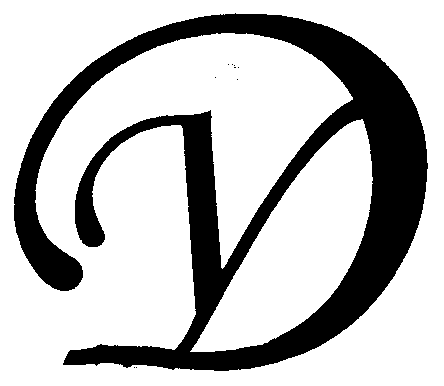 Управляющая организация «Умный дом»Россия, Тверская область, г.Удомля, пр.Курчатова, д.10а, пом.9, тел./факс: (48255) 52571, 54074 моб.тел.: +79157199560,  интернет-сайт: www.udom-lya.ru, e-mail: upravdom@udom-lya.ru, kvplata@udom-lya.ruСведения о расходах по отдельным статьям затрат за год: - управление многоквартирным домом, - вывоз ТБО, - ремонтная служба управляющей организации, - содержание, текущий ремонт и аварийное обслуживание сетей отопления, водопровода, канализации, ливнестоков,- содержание, текущий ремонт и аварийное обслуживание электрических сетей, - ремонт и обслуживание лифтового хозяйства,размещены на официальном сайте управляющей организации www.udom-lya.ru.Сведения о расходах, понесенных в связи с оказанием услуг по управлению многоквартирным домом по ул.Мичурина-1Сведения о расходах, понесенных в связи с оказанием услуг по управлению многоквартирным домом по ул.Мичурина-1Сведения о расходах, понесенных в связи с оказанием услуг по управлению многоквартирным домом по ул.Мичурина-1Период: 2012 годПериод: 2012 годПериод: 2012 годНаименование работ (услуг)Расходы (руб.)Расходы (руб./кв.м.)Наименование работ (услуг)Расходы (руб.)Расходы (руб./кв.м.)Общая площадь помещений в доме (кв.м.)6 694.40Вывоз ТБО106 965.181.33  Ремонт и обслуживание лифтового хозяйства200 190.362.49  Ежегодное техническое освидетельствование12 000.00Содержание, текущий ремонт и аварийное обслуживание188 190.36Содержание и текущий ремонт инженерных сетей396 491.764.94  Отопление, водопровод, канализация, ливнестоки (содержание, текущий ремонт и аварийное обслуживание)294 549.93Реконструкция и капитальный ремонт инженерных сетей и оборудования (замена трубопровода ГВС по подвалу на полипропилен)25 718.72Электрические сети (содержание, текущий ремонт и аварийное обслуживание)76 223.11Содержание помещений общего пользования и уборка земельного участка313 106.103.90  Благоустройство территории, ремонт МАФ, окраска359.87Вывоз КГО13 891.04Дезинсекция и дератизация422.00Уборка мест общего пользования и придомовой территории298 433.19Текущий ремонт общей собственности251 838.883.13  Прочие ремонтные работы (ремонтная служба управляющей организации)36 989.64Ремонт межпанельных швов (396 пог.м.)138 600.00Ремонт подъездов, крылец (подъезд №1)76 249.24Управление многоквартирным домом183 962.112.29  НДС34 543.100.43  Итого1 487 097.50